           S finančnou podporou Matice slovenskej         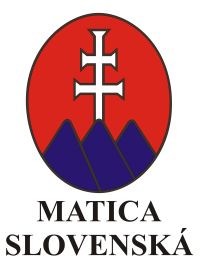                                PozvánkaMiestny odbor Matice slovenskej v Krompachoch Pozýva žiakov 7. a 8. ročníka ZŠ na slávnostnú akadémiu  „Nechceme viac zakliati hlivieť !“, ktorá je venovaná200. výročiu narodenia Jozefa Miloslava Hurbana                                                                 (narodil sa : 19. marec 1817  - zomrel: 21. február 1888)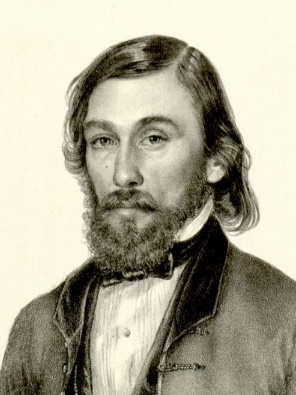 Kedy :  28. marec 2017 o 12.00 hod. Kde:   Základná umelecká škola Krompachy                                                            Na Vašu účasť sa teší                                                            Výbor MO MS Krompachy